CURRICULUM VITAE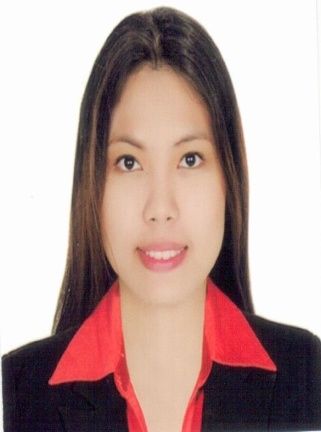 MELANIEMELANIE.364422@2freemail.com    __________________________________________________________________________________________________OBJECTIVE: 	To work with an organization or company,  which can develop and enhance  constant learning, leading to intellectual growth while being hardworking, trustworthy and innovative. EDUCATIONAL BACKGROUND:COLLEGE: 	BACHELOR OF SCIENCE IN MATHEMATICS (2007-2010) (MAJOR IN COMPUTER SCIENCE)   	Bulacan State UniversityHIGHSCHOOL: LICEO DE PULILAN COLLEGES (2003-2007)ELEMENTARY: PARULAN ELEMENTARY SCHOOL (1997-2003)EMPLOYMENT EXPERIENCE:May 2015- Present: 	RECEPTIONIST/ FRONT DESK OFFICE		            	Al Madina Hypermarket L.L.C	     	            	Mafraq Workers City -1, Abu Dhabi, United Arab Emirates2013-2014: 			HR ASSISTANT CLERK		            	AZ Contracting System Services (Ajinomoto) (Philippines)2011-2012:        		CUSTOMER SERVICE/CASHIER		           	SM CITY BALIWAG ( Department Store)(Philippines)SKILLS:Good communication skillsKnowledge in Microsoft OfficeComputer LiterateTelephone SkillsCashier skillsSTRENGTH:Hard workingFast learnerCan handle work under pressureTrustworthy/honestAbility to finish the work on timeLANGUAGES KNOWN:English    FilipinoPERSONAL BACKGROUNDDate of Birth: 	January 28, 1991Nationality:		FilipinoReligion:		Roman CatholicHeight:		5’5Civil Status:		Single DECLARATION:	I hereby declare that the above statements are true and correct to the best of my knowledge and belief.									______________________